臺中市立臺中第二高級中等學校106學年第二學期 _________________課程規畫表附錄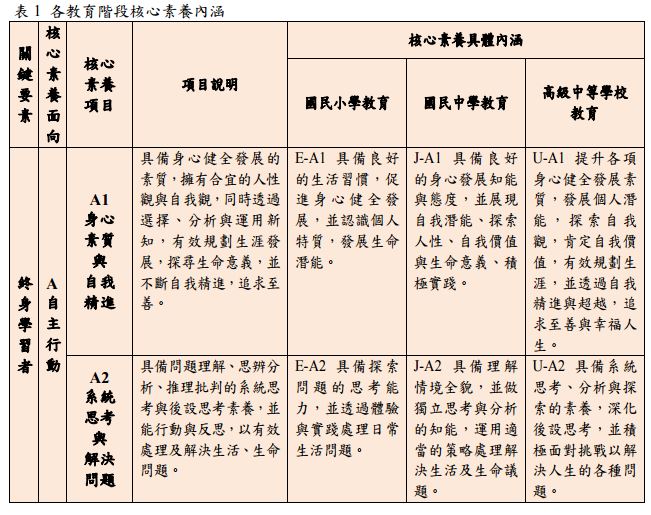 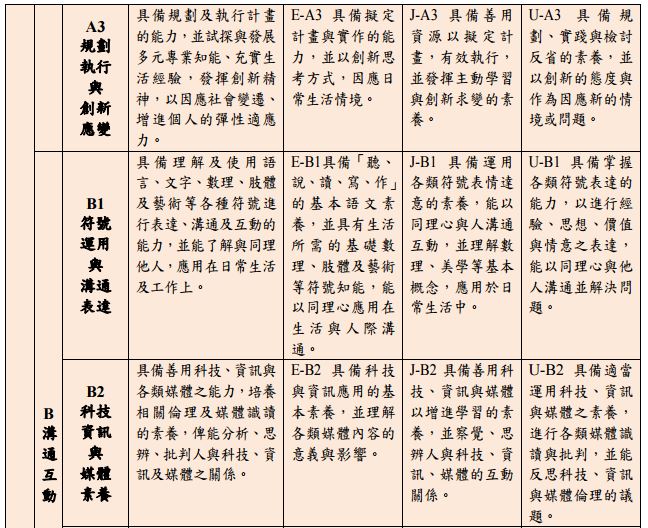 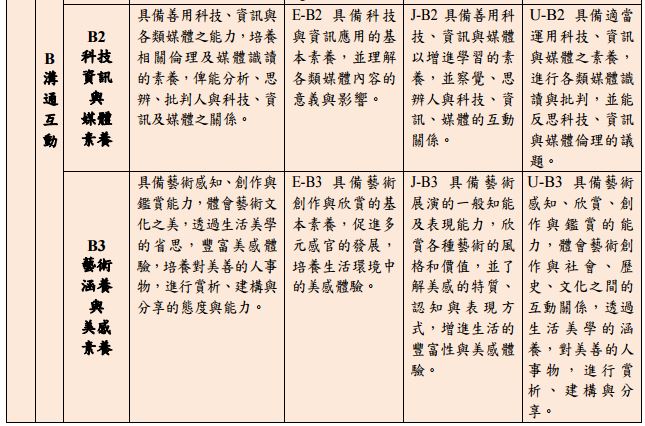 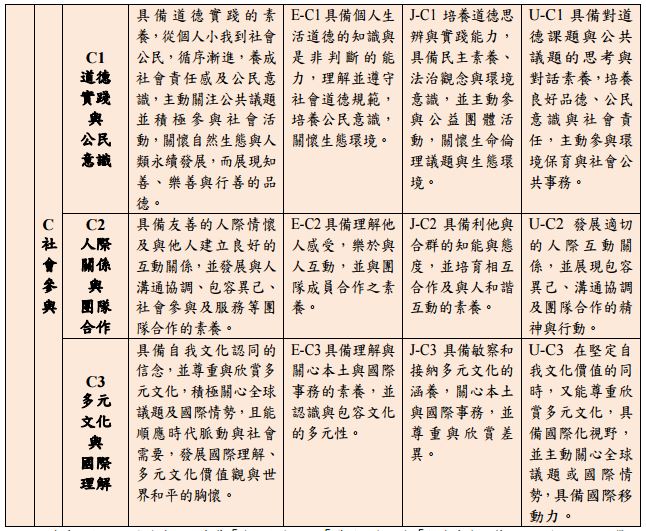 課程名稱課程類別□校訂必修     □多元選修□加深加廣選修 □補強性選修□彈性學習     □團體活動課程說明請扼要說明開課緣由或課程內容方向請扼要說明開課緣由或課程內容方向請扼要說明開課緣由或課程內容方向請扼要說明開課緣由或課程內容方向請扼要說明開課緣由或課程內容方向授課對象任課老師(依開課序)課程時數開課年級（可複選）□一年級　□二年級　□三年級□一年級　□二年級　□三年級□一年級　□二年級　□三年級每班修課人數人學習目標(預期成果)請參照《十二年國民基本教育課程綱要》[如附錄]請參照《十二年國民基本教育課程綱要》[如附錄]請參照《十二年國民基本教育課程綱要》[如附錄]請參照《十二年國民基本教育課程綱要》[如附錄]請參照《十二年國民基本教育課程綱要》[如附錄]與十二年國教課綱對應之核心素養1. 簡要說明課程架構及主要內容，並說明課程進行方式。2. 可用心智圖、結構圖、樹狀圖或條列指標說明等方式呈現。1. 簡要說明課程架構及主要內容，並說明課程進行方式。2. 可用心智圖、結構圖、樹狀圖或條列指標說明等方式呈現。1. 簡要說明課程架構及主要內容，並說明課程進行方式。2. 可用心智圖、結構圖、樹狀圖或條列指標說明等方式呈現。1. 簡要說明課程架構及主要內容，並說明課程進行方式。2. 可用心智圖、結構圖、樹狀圖或條列指標說明等方式呈現。1. 簡要說明課程架構及主要內容，並說明課程進行方式。2. 可用心智圖、結構圖、樹狀圖或條列指標說明等方式呈現。課程架構與其他課程內涵連繫縱向請扼要說明與本領域課程後續學習的關連請扼要說明與本領域課程後續學習的關連請扼要說明與本領域課程後續學習的關連請扼要說明與本領域課程後續學習的關連與其他課程內涵連繫橫向請扼要說明本課程和其他領域學習的關連性請扼要說明本課程和其他領域學習的關連性請扼要說明本課程和其他領域學習的關連性請扼要說明本課程和其他領域學習的關連性教學方法  或策略學  習評　量可包含形成性與總結性評量可包含形成性與總結性評量可包含形成性與總結性評量可包含形成性與總結性評量可包含形成性與總結性評量規劃內容(請自行依需要增列欄位)單元主題單元主題單元學習內容單元學習內容單元學習內容規劃內容(請自行依需要增列欄位)規劃內容(請自行依需要增列欄位)環境與教學設備需求請以條列式敘述，並簡要說明使用規劃。請以條列式敘述，並簡要說明使用規劃。請以條列式敘述，並簡要說明使用規劃。請以條列式敘述，並簡要說明使用規劃。請以條列式敘述，並簡要說明使用規劃。